РОССИЙСКАЯ ФЕДЕРАЦИЯСОВЕТ ДЕПУТАТОВ СЕЛЬСКОГО ПОСЕЛЕНИЯПЕТРОВСКИЙ СЕЛЬСОВЕТДобринского муниципального района Липецкой области38-я cессия      6 созываР Е Ш Е Н И Еот  30.10.2023                               п.свх. Петровский                          №     124-рсО внесении изменений в бюджет сельского поселения Петровский сельсовет Добринского муниципального района Липецкой области Российской Федерации на 2023 год и на плановый период 2024 и 2025 годовРассмотрев представленный администрацией сельского поселения Петровский сельсовет проект решения «О внесении изменений в  бюджет сельского поселения Петровский сельсовет Добринского муниципального района Липецкой области Российской Федерации на 2023 год и на плановый период 2024 и 2025 годов», руководствуясь Положением «О бюджетном процессе сельского поселения Петровский сельсовет», Уставом сельского поселения Петровский сельсовет Добринского муниципального района Совет депутатов сельского поселения Петровский сельсоветРЕШИЛ:Принять изменения в бюджет сельского поселения Петровский сельсовет Добринского муниципального района Липецкой области Российской Федерации на 2023 год и на плановый период 2024 и 2025 годов (утвержденный решением Совета депутатов сельского поселения № 93-рс от 23.12.2022 г).Направить указанный нормативно-правовой акт главе сельского поселения для подписания и официального обнародования.Настоящее решение вступает в силу со дня его официального обнародования.Председатель Совета депутатовсельского поселенияПетровский сельсовет                                                                  С.Ю.МерчукПриняты решением Совета депутатов сельского  поселения Петровский сельсовет от 30.10.2023 г. № 124-рсИЗМЕНЕНИЯв бюджет сельского поселения Петровский сельсовет Добринского муниципального   района Липецкой области Российской Федерации на 2023 год и на плановый период 2024 и 2025 годов                 Внести в бюджет сельского поселения Петровский сельсовет Добринского муниципального района Липецкой области Российской Федерации на 2023 год и на плановый период 2024 и 2025 годов, принятый решением Совета депутатов сельского поселения № 93-рс от 23.12.2022 г. (с изменениями № 112-рс от 26.04.2023г, № 115-рс от 07.06.2023г.№ 123-рс от 08.08.2023г.) следующие изменения:1. В статье 1:п.1: подпункт 1)  цифры  «11 247 265,62» заменить цифрами  «11 509 064,62»;                      цифры  «8 474 765,62» заменить цифрами  «8 532 295,62»;подпункт 2)  цифры  «11 784 895,62» заменить цифрами  «12 115 555,62»;подпункт 3) цифры  «537 630,00» заменить цифрами  «606 491,00».2.  В статье 2:п.2: цифры  «8 474 765,62» заменить цифрами  «8 532 295,62»;п.3: цифры  «7 428 686,62» заменить цифрами  «7 470 034,62»;п.4: цифры  «735 379,00» заменить цифрами  «751 561,00»;3.  Статью 6 дополнить пунктом 6 следующего содержания:Повысить с 1 октября 2023 года в 1,055 раза размеры должностных   окладов и окладов за классный чин лиц, замещающих должности муниципальной службы сельского поселения Петровский сельсовет Добринского муниципального района Липецкой области, установленные Решением сессии Совета депутатов сельского поселения Петровский сельсовет Добринского муниципального района Липецкой области Российской Федерации от 16 января 2023 года № 96-рс "О внесении изменений в Положение «О денежном содержании и социальных гарантиях лиц, замещающих должности муниципальной службы сельского поселения Петровский сельсовет Добринского муниципального района Липецкой области". Повысить с 1 октября 2023 года в 1,055 раза размеры ежемесячного денежного вознаграждения выборных должностных лиц сельского поселения Петровский сельсовет Добринского муниципального района Липецкой области, установленные Решением сессии Совета депутатов сельского поселения Петровский сельсовет Добринского муниципального района Липецкой области Российской Федерации от 16 января 2023 года № 95-рс " О социальных гарантиях выборных должностных лиц, сельского поселения Петровский сельсовет Добринского муниципального района Липецкой области ".Установить, что при индексации должностных   окладов  и окладов   за классный чин лиц, замещающих должности муниципальной службы сельского поселения Петровский сельсовет Добринского муниципального района Липецкой области, ежемесячного денежного вознаграждения выборных должностных лиц сельского поселения Петровский сельсовет Добринского муниципального района Липецкой области, их размеры, а также размеры надбавок за выслугу лет, особые условия муниципальной службы, за работу со сведениями, составляющими государственную тайну, ежемесячного денежного поощрения лиц, замещающих должности муниципальной службы сельского поселения Петровский сельсовет Добринского муниципального района Липецкой области, размеры ежемесячного денежного поощрения выборных должностных лиц сельского поселения Петровский сельсовет Добринского муниципального района Липецкой области, подлежат округлению до целого рубля в сторону увеличения.4. приложения: 1, 2, 3, 4, 5, 6, 7, 9  изложить в следующей редакции (прилагаются).Глава сельского поселенияПетровский сельсовет                                                                           Н.В.ЛычкинПриложение № 2к бюджету сельского поселенияПетровский сельсовет Добринского муниципального района Липецкой области Российской Федерации на 2023 год и плановый период 2024 и 2025 годов                                                                                                            ОБЪЕМ МЕЖБЮДЖЕТНЫХ ТРАНСФЕРТОВ, ПРЕДУСМОТРЕННЫХ К ПОЛУЧЕНИЮ ИЗ ОБЛАСТНОГО БЮДЖЕТА НА 2023 ГОД И НА ПЛАНОВЫЙ ПЕРИОД 2024 И 2025 ГОДОВ							руб.	Приложение № 3к бюджету сельского поселенияПетровский сельсовет Добринского муниципального района Липецкой области Российской Федерации на 2023 год и плановый период 2024 и 2025 годов                                                                                                                                                                                                                        ОБЪЕМ МЕЖБЮДЖЕТНЫХ ТРАНСФЕРТОВ, ПРЕДУСМОТРЕННЫХ К ПОЛУЧЕНИЮ ИЗ РАЙОННОГО БЮДЖЕТА НА 2023 год		руб.		Приложение № 4к бюджету сельского поселенияПетровский сельсовет Добринского муниципального района Липецкой области Российской Федерации на 2023 год и плановый период 2024 и 2025 годовРАСПРЕДЕЛЕНИЕ БЮДЖЕТНЫХ АССИГНОВАНИЙ СЕЛЬСКОГО ПОСЕЛЕНИЯ ПО РАЗДЕЛАМ И ПОДРАЗДЕЛАМКЛАССИФИКАЦИИ РАСХОДОВ БЮДЖЕТОВ РОССИЙСКОЙ ФЕДЕРАЦИИ НА 2023 ГОД И НА ПЛАНОВЫЙ ПЕРИОД 2024 И 2025 ГОДОВ							руб.	Приложение № 5к бюджету сельского поселенияПетровский сельсовет Добринского муниципального района Липецкой области Российской Федерации на 2023 год и плановый период 2024 и 2025 годовВЕДОМСТВЕННАЯ   СТРУКТУРАРАСХОДОВ БЮДЖЕТА СЕЛЬСКОГО ПОСЕЛЕНИЯ НА 2023 ГОД И НА ПЛАНОВЫЙ ПЕРИОД 2024 И 2025 ГОДОВ																			                                                                                                                                 руб.Приложение № 6к бюджету сельского поселенияПетровский сельсовет Добринского муниципального района Липецкой области Российской Федерации на 2023 год и плановый период 2024 и 2025 годовРАСПРЕДЕЛЕНИЕ РАСХОДОВ БЮДЖЕТА СЕЛЬСКОГО ПОСЕЛЕНИЯ ПО РАЗДЕЛАМ, ПОДРАЗДЕЛАМ, ЦЕЛЕВЫМ СТАТЬЯМ (МУНИЦИПАЛЬНЫМ ПРОГРАММАМ И НЕПРОГРАММНЫМ НАПРАВЛЕНИЯМ ДЕЯТЕЛЬНОСТИ), ГРУППАМ ВИДОВ РАСХОДОВ КЛАССИФИКАЦИИ РАСХОДОВ БЮДЖЕТОВ РОССИЙСКОЙ ФЕДЕРАЦИИ НА 2023 ГОД И НА ПЛАНОВЫЙ ПЕРИОД 2024 И 2025 ГОДОВ														руб.Приложение № 9                                                                                                                                                к  бюджету  сельского поселения                                                                           Петровский сельсовет Добринского                                                                            муниципального района Липецкой области                                                                            Российской Федерации на 2022 год и                                                                             плановый период 2023 и 2024 годовИСТОЧНИКИ ФИНАНСИРОВАНИЯ ДЕФИЦИТАБЮДЖЕТА СЕЛЬСКОГО ПОСЕЛЕНИЯ НА 2023 ГОД И НА ПЛАНОВЫЙ  ПЕРИОД 2024 и 2025 годовПриложение № 1к бюджету сельского поселенияПетровский сельсовет Добринского муниципального района Липецкой области Российской Федерации на 2023 год и плановый период 2024 и 2025 годовОБЪЕМ ПЛАНОВЫХ НАЗНАЧЕНИЙ  БЮДЖЕТА СЕЛЬСКОГО ПОСЕЛЕНИЯ ПО ВИДАМ ДОХОДОВ НА 2023 ГОД И НА ПЛАНОВЫЙ ПЕРИОД 2024 и 2025 ГОДОВНаименование2023 год2024 год2025 годДотации бюджетам сельских поселений на выравнивание бюджетной обеспеченности из бюджета субъекта Российской Федерации6 681 461,006 511 979,006 609 855,00Дотации бюджетам сельских поселений на поддержку мер по обеспечению сбалансированности бюджетов504 160,000,000,00Субсидии на реализацию мероприятий по совершенствованию муниципального управления10 313,6210 316,7410 334,16Субвенции бюджетам сельских поселений на осуществление первичного воинского учета органами местного самоуправления поселений, муниципальных и городских округов274 100,00288 600,00297 800,00ВСЕГО7 470 034,626 810 895,746 917 989,16Наименование2023 годМежбюджетные трансферты на выполнение полномочий по содержанию автомобильных дорог общего пользования местного значения в границах поселений689 965,00Межбюджетные трансферты на выполнение полномочий по содержанию муниципального жилищного фонда61 596,00ВСЕГО751 561,00НаименованиеРазделПодраздел2023 год2024 год 2025 годВсего12 115 555,629 704 645,749 924 889,16Общегосударственные вопросы01003 834 821,623 397 197,743 348 241,16Функционирование высшего должностного  лица субъекта Российской Федерации и муниципального образования01021 040 421,00924 820,00924 820,00Функционирование Правительства Российской Федерации, высших исполнительных органов государственной власти субъектов Российской Федерации, местных администраций 01042 633 962,002 319 036,002 270 062,00Обеспечение деятельности финансовых, налоговых и таможенных органов и органов финансового(финансово бюджетного) надзора0106131 125,00129 025,00129 025,00Другие общегосударственные вопросы011329 313,6224 316,7424 334,16Национальная оборона0200274 100,00288 600,00297 800,00Мобилизационная  и вневойсковая подготовка0203274 100,00288 600,00297 800,00Национальная безопасность и правоохранительная деятельность0300234 230,000,000,00Защита населения и территории от чрезвычайных ситуаций природного и техногенного характера, пожарная безопасность0310234 230,000,000,00Национальная экономика0400717 965,000,000,00Дорожное хозяйство (дорожные фонды)0409689 965,000,000,00Другие вопросы в области национальной  экономики041228 000,000,000,00Жилищно-коммунальное хозяйство05001 087 479,00678 353,00678 353,00Жилищное хозяйство0501202 751,000,000,00Благоустройство0503884 728,00678 353,00678 353,00Культура, кинематография08005 579 261,005 100 495,005 100 495,00Культура08015 579 261,005 100 495,005 100 495,00Социальная политика1000387 699,00Социальное обеспечение населения1003387 699,00Условно утвержденные расходы0,00240 000,00500 000,00Условно утвержденные расходы0,00240 000,00500 000,00ГлавныйраспорядительРазделПодразделЦелевая статьяВид расходов 2023 год 2024 год 2025 годАдминистрация сельского поселения Петровский сельсовет Добринского муниципального района Липецкой области Российской Федерации, всего91312 115 555,629 704 645,749 924 889,16Общегосударственные вопросы913013 834 821,623 397 197,743 348 241,16Функционирование высшего должностного лица субъекта Российской Федерации и муниципального образования91301021 040 421,00924 820,00924 820,00Непрограммные расходы бюджета сельского поселения913010299 0 00 000001 040 421,00924 820,00924 820,00Обеспечение деятельности органов  местного самоуправления сельского поселения913010299 1 00 000001 040 421,00924 820,00924 820,00Обеспечение деятельности главы местной администрации (исполнительно-распорядительного органа муниципального образования)  913010299 1 00 000501 040 421,00924 820,00924 820,00Расходы на выплаты персоналу в целях обеспечения выполнения функций государственными (муниципальными) органами, казенными учреждениями, органами управления государственными внебюджетными фондами913010299 1 00 000501001 040 421,00924 820,00924 820,00Функционирование Правительства Российской Федерации, высших исполнительных органов государственной власти субъектов Российской Федерации, местных администраций 91301042 633 962,002 319 036,002 270 062,00Непрограммные расходы бюджета  сельского поселения913010499 0 00 000002 633 962,002 319 036,002 270 062,00Иные непрограммные мероприятия913010499 9 00 000002 633 962,002 319 036,002 270 062,00Расходы на выплаты по оплате труда работников органов местного самоуправления913010499 9 00 001101 409 548,001 787 505,001 787 505,00Расходы на выплаты персоналу в целях обеспечения выполнения функций государственными (муниципальными) органами, казенными учреждениями, органами управления государственными внебюджетными фондами913010499 9 00 001101001 409 548,001 787 505,001 787 505,00Расходы на обеспечение функций органов местного самоуправления (за исключением расходов на выплаты по оплате труда работников указанных органов)913010499 9 00 001201 224 414,00531 531,00482 557,00Закупка товаров, работ и услуг для обеспечения государственных (муниципальных) нужд913010499 9 00 001202001 151 223,00478 928,00429 954,00Иные бюджетные ассигнования913010499 9 00 0012080073 191,0052 603,0052 603,00Обеспечение деятельности финансовых, налоговых и таможенных органов и органов финансового(финансово-бюджетного) надзора9130106131 125,00129 025,00129 025,00Непрограммные расходы бюджета сельского поселения913010699 0 00 00000131 125,00129 025,00129 025,00Иные непрограммные мероприятия 913010699 9 00 00000131 125,00129 025,00129 025,00Межбюджетные трансферты бюджету муниципального района из бюджета  сельского поселения на осуществление части полномочий по решению вопросов местного значения в соответствии с заключенным соглашением913010699 9 00 00130131 125,00129 025,00129 025,00Межбюджетные трансферты913010699 9 00 00130500131 125,00129 025,00129 025,00Другие общегосударственные вопросы913011329 313,6224 316,7424 334,16Муниципальная программа сельского поселения «Устойчивое развитие территории сельского поселения Петровский сельсовет на 2019-2025 годы »913011301 0 00 0000025 313,6220 316,7420 334,16Подпрограмма «Обеспечение реализации муниципальной политики на территории сельского поселения Петровский сельсовет»913011301 4 00 0000025 313,6220 316,7420 334,16Основное мероприятие «Приобретение информационных услуг с использованием информационно-правовых систем»913011301 4 02 0000020 313,6220 316,7420 334,16Приобретение услуг по сопровождению сетевого программного обеспечения по ведению похозяйственного учета 913011301 4 02 S679020 313,6220 316,7420 334,16Закупка товаров, работ и услуг для обеспечения государственных (муниципальных) нужд913011301 4 02 S679020020 313,6220 316,7420 334,16Основное мероприятие «Прочие мероприятия сельского поселения Петровский сельсовет»913011301 4 04 000005 000,000,000,00Реализация направления расходов основного мероприятия «Прочие мероприятия сельского поселения Петровский сельсовет»913011301 4 04 999995 000,000,000,00Закупка товаров, работ и услуг для обеспечения государственных (муниципальных) нужд913011301 4 04 999992005 000,000,000,00Непрограммные расходы бюджета сельского поселения913011399 0 00 000004 000,004 000,004 000,00Иные непрограммные мероприятия 913011399 9 00 000004 000,004 000,004 000,00Межбюджетные трансферты бюджету муниципального района на осуществление полномочий в части закупок товаров, работ, услуг конкурентными способами определения поставщиков (подрядчиков, исполнителей) в соответствии с заключенным соглашением913011399 9 00 071004 000,004 000,004 000,00Межбюджетные трансферты913011399 9 00 071005004 000,004 000,004 000,00Национальная оборона91302274 100,00288 600,00297 800,00Мобилизационная  и вневойсковая подготовка9130203274 100,00288 600,00297 800,00Непрограммные расходы бюджета  сельского поселения913020399 0 00 00000274 100,00288 600,00297 800,00Иные непрограммные мероприятия913020399 9 00 00000274 100,00288 600,00297 800,00Осуществление первичного воинского учета на территориях, где отсутствуют военные комиссариаты913020399 9 00 51180274 100,00288 600,00297 800,00Расходы на выплаты персоналу в целях обеспечения выполнения функций государственными (муниципальными) органами, казенными учреждениями, органами управления государственными внебюджетными фондами913020399 9 00 51180100255 600,00270 000,00279 600,00Закупка товаров, работ и услуг для обеспечения государственных (муниципальных) нужд913020399 9 00 5118020018 500,0018 600,0018 200,00Национальная безопасность и правоохранительная деятельность913 03234 230,000,000,00Защита населения и территории от чрезвычайных ситуаций природного и техногенного характера, пожарная безопасность9130310234 230,000,000,00Муниципальная программа сельского поселения «Устойчивое развитие территории сельского поселения Петровский сельсовет на 2019-2025 годы913031001 0 00 00000234 230,000,000,00Подпрограмма «Обеспечение безопасности человека и природной среды на территории сельского поселения Петровский сельсовет»913031001 3 00 00000234 230,000,000,00Основное мероприятие «Обеспечение первичных мер пожарной безопасности в сельском поселении»913031001 3 01 00000234 230,000,000,00Проведение мероприятий направленных на ликвидацию пожароопасных ситуаций913031001 3 01 20040234 230,000,000,00Закупка товаров, работ и услуг для  обеспечения государственных (муниципальных) нужд913031001 3 01 20040200234 230,000,000,00Национальная экономика91304717 965,000,000,00Дорожное хозяйство (дорожные фонды)9130409689 965,000,000,00Муниципальная программа сельского поселения «Устойчивое развитие территории сельского поселения Петровский сельсовет на 2019-2025 годы»913040901 0 00 00000689 965,000,000,00Подпрограмма «Обеспечение населения качественной, развитой  инфраструктурой и повышения уровня благоустройства территории сельского поселения Петровский сельсовет» 913040901 1 00 00000689 965,000,000,00Основное мероприятие «Содержание инженерной инфраструктуры сельского поселения»913040901 1 01 00000689 965,000,000,00Расходы на содержание дорог913040901 1 01 41100689 965,000,000,00Закупка товаров, работ и услуг для обеспечения государственных (муниципальных) нужд 913040901 1 01 41100200689 965,000,000,00Другие вопросы в области национальной  экономики913041228 000,000,000,00Муниципальная программа сельского поселения «Устойчивое развитие территории сельского поселения Петровский сельсовет на 2019-2024 годы»913041201 0 00 0000028 000,000,000,00Подпрограмма «Обеспечение реализации муниципальной политики на территории поселения Петровский сельсовет»913041201 4 00 0000028 000,000,000,00Основное мероприятие «Выполнение работ по подготовке сведений об инвентаризационной стоимости зданий, помещений, сооружений и кадастровой стоимости земельных участков, принадлежащих гражданам на праве собственности, находящихся на территории сельского поселения»  913041201 4 05 0000028 000,000,000,00Расходы на подготовку сведений об инвентаризационной стоимости зданий, помещений, сооружений и кадастровой стоимости земельных участков, изготовление технического паспорта913041201 4 05 2021028 000,000,000,00Закупка товаров, работ и услуг для обеспечения государственных (муниципальных) нужд913041201 4 05 2021020028 000,000,000,00Жилищно-коммунальное хозяйство91305  1 087 479,00678 353,00678 353,00Жилищное хозяйство9130501202 751,000,000,00Муниципальная программа сельского поселения «Устойчивое развитие территории сельского поселения Петровский сельсовет на 2019-2025 годы»913050101 0 00 00000202 751,000,000,00Подпрограмма «Обеспечение населения качественной, развитой инфраструктурой и повышения уровня благоустройства территории сельского поселения Петровский сельсовет»913050101 1 00 00000202 751,000,000,00Основное мероприятие «Содержание муниципального жилищного фонда»913050101 1 02 0000061 596,000,000,00Взносы на капремонт многоквартирных домов913050101 1 02 4120061 596,000,000,00Закупка товаров, работ и услуг для обеспечения государственных (муниципальных) нужд913050101 1 02 4120020061 596,000,000,00Основное мероприятие «Прочие мероприятия сельского поселения Петровский сельсовет по содержанию муниципального жилищного фонда»913050101 1 05 00000141 155,000,000,00Реализация направления расходов основного мероприятия «Прочие мероприятия сельского поселения Петровский сельсовет по содержанию муниципального жилищного фонда»913050101 1 05 99999141 155,000,000,00Закупка товаров, работ и услуг для обеспечения государственных (муниципальных) нужд913050101 1 05 99999200141 155,000,000,00Благоустройство9130503884 728,00678 353,00678 353,00Муниципальная программа сельского поселения «Устойчивое развитие территории сельского поселения Петровский сельсовет на 2019-2025 годы »913050301 0 00 00000574 028,00678 353,00678 353,00Подпрограмма «Обеспечение населения качественной, развитой инфраструктурой и повышения уровня благоустройства территории сельского поселения Петровский сельсовет»913050301 1 00 00000574 028,00678 353,00678 353,00Основное мероприятие «Текущие расходы на содержание, реконструкцию и поддержание в рабочем состоянии систем уличного освещения сельского поселения»913050301 1 03 00000168 517,00479 217,00479 217,00Расходы на уличное освещение 913050301 1 03 20010168 517,00479 217,00479 217,00Закупка товаров, работ и услуг для обеспечения государственных (муниципальных) нужд913050301 1 03 20010200168 517,00479 217,00479 217,00Основное мероприятие «Прочие мероприятия по благоустройству  сельского поселения»913050301 1 04 00000405 511,00199 136,00199 136,00Реализация направления расходов основного мероприятия «Прочие мероприятия по благоустройству сельского поселения»913050301 1 04 99999405 511,00199 136,00199 136,00Закупка товаров, работ и услуг для обеспечения государственных (муниципальных) нужд913050301 1 04 99999200405 511,00199 136,00199 136,00Непрограммные расходы бюджета сельского поселения913050399 0 00 00000310 700,000,000,00Резервные фонды913050399 2 00 00000310 700,000,000,00Резервный фонд администрации Добринского муниципального района913050399 2 00 05000310 700,000,000,00Закупка товаров, работ и услуг для обеспечения государственных (муниципальных) нужд913050399 2 00 05000200310 700,000,000,00Культура ,  кинематография 913085 579 261,005 100 495,005 100 495,00Культура91308015 579 261,005 100 495,005 100 495,00Муниципальная программа сельского поселения «Устойчивое развитие территории сельского поселения Петровский сельсовет на 2019-2025 годы »913080101 0 00 000005 579 261,005 100 495,005 100 495,00Подпрограмма «Развитие социальной сферы на территории сельского поселения Петровский сельсовет»913080101 2 00 000005 579 261,005 100 495,005 100 495,00Основное мероприятие «Создание условий и проведение мероприятий, направленных на развитие культуры сельского поселения»913080101 2 01 000005 579 261,005 100 495,005 100 495,00Межбюджетные трансферты бюджету муниципального района на осуществление полномочий в части создания условий для организации досуга и обеспечения жителей поселений услугами организаций культуры в соответствии с заключенным соглашением913080101 2 01 091005 579 261,005 100 495,005 100 495,00Межбюджетные трансферты913080101 2 01 091005005 579 261,005 100 495,005 100 495,00Социальная политика91310387 699,00Социальное обеспечение населения9131003387 699,00Непрограммные расходы бюджета поселения913100399 0 00 00000387 699,00 Резервные фонды 913100399 2 00 00000387 699,00Резервный фонд администрации сельского поселения Петровский сельсовет 913100399 2 00 05001387 699,00Социальное обеспечение и иные выплаты населению913100399 2 00 05001300387 699,00Условно утвержденные расходы0,00240 000,00500 000,00Условно утвержденные расходы0,00240 000,00500 000,00Непрограммные расходы бюджета сельского поселения0,00240 000,00500 000,00Иные непрограммные мероприятия 0,00240 000,00500 000,00Условно утвержденные расходы0,00240 000,00500 000,00Иные бюджетные ассигнования 0,00240 000,00500 000,00РазделПодразделЦелевая статьяВид расходов 2023 год 2024 год 2025 годАдминистрация сельского поселения Петровский сельсовет Добринского муниципального района Липецкой области Российской Федерации, всего12 115 555,629 704 645,749 924 889,16Общегосударственные вопросы013 834 821,623 397 197,743 348 241,16Функционирование высшего должностного лица субъекта Российской Федерации и муниципального образования01021 040 421,00924 820,00924 820,00Непрограммные расходы бюджета сельского поселения010299 0 00 000001 040 421,00924 820,00924 820,00Обеспечение деятельности органов  местного самоуправления сельского поселения010299 1 00 000001 040 421,00924 820,00924 820,00Обеспечение деятельности главы местной администрации (исполнительно-распорядительного органа муниципального образования)  010299 1 00 000501 040 421,00924 820,00924 820,00Расходы на выплаты персоналу в целях обеспечения выполнения функций государственными (муниципальными) органами, казенными учреждениями, органами управления государственными внебюджетными фондами010299 1 00 000501001 040 421,00924 820,00924 820,00Функционирование Правительства Российской Федерации, высших исполнительных органов государственной власти субъектов Российской Федерации, местных администраций 01042 633 962,002 319 036,002 270 062,00Непрограммные расходы бюджета  сельского поселения010499 0 00 000002 633 962,002 319 036,002 270 062,00Иные непрограммные мероприятия010499 9 00 000002 633 962,002 319 036,002 270 062,00Расходы на выплаты по оплате труда работников органов местного самоуправления010499 9 00 001101 409 548,001 787 505,001 787 505,00Расходы на выплаты персоналу в целях обеспечения выполнения функций государственными (муниципальными) органами, казенными учреждениями, органами управления государственными внебюджетными фондами010499 9 00 001101001 409 548,001 787 505,001 787 505,00Расходы на обеспечение функций органов местного самоуправления (за исключением расходов на выплаты по оплате труда работников указанных органов)010499 9 00 001201 224 414,00531 531,00482 557,00Закупка товаров, работ и услуг для обеспечения государственных (муниципальных) нужд010499 9 00 001202001 151 223,00478 928,00429 954,00Иные бюджетные ассигнования010499 9 00 0012080073 191,0052 603,0052 603,00Обеспечение деятельности финансовых, налоговых и таможенных органов и органов финансового(финансово-бюджетного) надзора0106131 125,00129 025,00129 025,00Непрограммные расходы бюджета сельского поселения010699 0 00 00000131 125,00129 025,00129 025,00Иные непрограммные мероприятия 010699 9 00 00000131 125,00129 025,00129 025,00Межбюджетные трансферты бюджету муниципального района из бюджета  сельского поселения на осуществление части полномочий по решению вопросов местного значения в соответствии с заключенным соглашением010699 9 00 00130131 125,00129 025,00129 025,00Межбюджетные трансферты010699 9 00 00130500131 125,00129 025,00129 025,00Другие общегосударственные вопросы011329 313,6224 316,7424 334,16Муниципальная программа сельского поселения «Устойчивое развитие территории сельского поселения Петровский сельсовет на 2019-2025 годы »011301 0 00 0000025 313,6220 316,7420 334,16Подпрограмма «Обеспечение реализации муниципальной политики на территории сельского поселения Петровский сельсовет»011301 4 00 0000025 313,6220 316,7420 334,16Основное мероприятие «Приобретение информационных услуг с использованием информационно-правовых систем»011301 4 02 0000020 313,6220 316,7420 334,16Приобретение услуг по сопровождению сетевого программного обеспечения по ведению похозяйственного учета 011301 4 02 S679020 313,6220 316,7420 334,16Закупка товаров, работ и услуг для обеспечения государственных (муниципальных) нужд011301 4 02 S679020020 313,6220 316,7420 334,16Основное мероприятие «Прочие мероприятия сельского поселения Петровский сельсовет»011301 4 04 000005 000,000,000,00Реализация направления расходов основного мероприятия «Прочие мероприятия сельского поселения Петровский сельсовет»011301 4 04 999995 000,000,000,00Закупка товаров, работ и услуг для обеспечения государственных (муниципальных) нужд011301 4 04 999992005 000,000,000,00Непрограммные расходы бюджета сельского поселения011399 0 00 000004 000,004 000,004 000,00Иные непрограммные мероприятия 011399 9 00 000004 000,004 000,004 000,00Межбюджетные трансферты бюджету муниципального района на осуществление полномочий в части закупок товаров, работ, услуг конкурентными способами определения поставщиков (подрядчиков, исполнителей) в соответствии с заключенным соглашением011399 9 00 071004 000,004 000,004 000,00Межбюджетные трансферты011399 9 00 071005004 000,004 000,004 000,00Национальная оборона02274 100,00288 600,00297 800,00Мобилизационная  и вневойсковая подготовка0203274 100,00288 600,00297 800,00Непрограммные расходы бюджета  сельского поселения020399 0 00 00000274 100,00288 600,00297 800,00Иные непрограммные мероприятия020399 9 00 00000274 100,00288 600,00297 800,00Осуществление первичного воинского учета на территориях, где отсутствуют военные комиссариаты020399 9 00 51180274 100,00288 600,00297 800,00Расходы на выплаты персоналу в целях обеспечения выполнения функций государственными (муниципальными) органами, казенными учреждениями, органами управления государственными внебюджетными фондами020399 9 00 51180100255 600,00270 000,00279 600,00Закупка товаров, работ и услуг для обеспечения государственных (муниципальных) нужд020399 9 00 5118020018 500,0018 600,0018 200,00Национальная безопасность и правоохранительная деятельность03234 230,000,000,00Защита населения и территории от чрезвычайных ситуаций природного и техногенного характера, пожарная безопасность0310234 230,000,000,00Муниципальная программа сельского поселения «Устойчивое развитие территории сельского поселения Петровский сельсовет на 2019-2025 годы031001 0 00 00000234 230,000,000,00Подпрограмма «Обеспечение безопасности человека и природной среды на территории сельского поселения Петровский сельсовет»031001 3 00 00000234 230,000,000,00Основное мероприятие «Обеспечение первичных мер пожарной безопасности в сельском поселении»031001 3 01 00000234 230,000,000,00Проведение мероприятий направленных на ликвидацию пожароопасных ситуаций031001 3 01 20040234 230,000,000,00Закупка товаров, работ и услуг для  обеспечения государственных (муниципальных) нужд031001 3 01 20040200234 230,000,000,00Национальная экономика04717 965,000,000,00Дорожное хозяйство (дорожные фонды)0409689 965,000,000,00Муниципальная программа сельского поселения «Устойчивое развитие территории сельского поселения Петровский сельсовет на 2019-2025 годы»040901 0 00 00000689 965,000,000,00Подпрограмма «Обеспечение населения качественной, развитой  инфраструктурой и повышения уровня благоустройства территории сельского поселения Петровский сельсовет» 040901 1 00 00000689 965,000,000,00Основное мероприятие «Содержание инженерной инфраструктуры сельского поселения»040901 1 01 00000689 965,000,000,00Расходы на содержание дорог040901 1 01 41100689 965,000,000,00Закупка товаров, работ и услуг для обеспечения государственных (муниципальных) нужд 040901 1 01 41100200689 965,000,000,00Другие вопросы в области национальной  экономики041228 000,000,000,00Муниципальная программа сельского поселения «Устойчивое развитие территории сельского поселения Петровский сельсовет на 2019-2024 годы»041201 0 00 0000028 000,000,000,00Подпрограмма «Обеспечение реализации муниципальной политики на территории поселения Петровский сельсовет»041201 4 00 0000028 000,000,000,00Основное мероприятие «Выполнение работ по подготовке сведений об инвентаризационной стоимости зданий, помещений, сооружений и кадастровой стоимости земельных участков, принадлежащих гражданам на праве собственности, находящихся на территории сельского поселения»  041201 4 05 0000028 000,000,000,00Расходы на подготовку сведений об инвентаризационной стоимости зданий, помещений, сооружений и кадастровой стоимости земельных участков, изготовление технического паспорта041201 4 05 2021028 000,000,000,00Закупка товаров, работ и услуг для обеспечения государственных (муниципальных) нужд041201 4 05 2021020028 000,000,000,00Жилищно-коммунальное хозяйство05  1 087 479,00678 353,00678 353,00Жилищное хозяйство0501202 751,000,000,00Муниципальная программа сельского поселения «Устойчивое развитие территории сельского поселения Петровский сельсовет на 2019-2025 годы»050101 0 00 00000202 751,000,000,00Подпрограмма «Обеспечение населения качественной, развитой инфраструктурой и повышения уровня благоустройства территории сельского поселения Петровский сельсовет»050101 1 00 00000202 751,000,000,00Основное мероприятие «Содержание муниципального жилищного фонда»050101 1 02 0000061 596,000,000,00Взносы на капремонт многоквартирных домов050101 1 02 4120061 596,000,000,00Закупка товаров, работ и услуг для обеспечения государственных (муниципальных) нужд050101 1 02 4120020061 596,000,000,00Основное мероприятие «Прочие мероприятия сельского поселения Петровский сельсовет по содержанию муниципального жилищного фонда»050101 1 05 00000141 155,000,000,00Реализация направления расходов основного мероприятия «Прочие мероприятия сельского поселения Петровский сельсовет по содержанию муниципального жилищного фонда»050101 1 05 99999141 155,000,000,00Закупка товаров, работ и услуг для обеспечения государственных (муниципальных) нужд050101 1 05 99999200141 155,000,000,00Благоустройство0503884 728,00678 353,00678 353,00Муниципальная программа сельского поселения «Устойчивое развитие территории сельского поселения Петровский сельсовет на 2019-2025 годы »050301 0 00 00000574 028,00678 353,00678 353,00Подпрограмма «Обеспечение населения качественной, развитой инфраструктурой и повышения уровня благоустройства территории сельского поселения Петровский сельсовет»050301 1 00 00000574 028,00678 353,00678 353,00Основное мероприятие «Текущие расходы на содержание, реконструкцию и поддержание в рабочем состоянии систем уличного освещения сельского поселения»050301 1 03 00000168 517,00479 217,00479 217,00Расходы на уличное освещение 050301 1 03 20010168 517,00479 217,00479 217,00Закупка товаров, работ и услуг для обеспечения государственных (муниципальных) нужд050301 1 03 20010200168 517,00479 217,00479 217,00Основное мероприятие «Прочие мероприятия по благоустройству  сельского поселения»050301 1 04 00000405 511,00199 136,00199 136,00Реализация направления расходов основного мероприятия «Прочие мероприятия по благоустройству сельского поселения»050301 1 04 99999405 511,00199 136,00199 136,00Закупка товаров, работ и услуг для обеспечения государственных (муниципальных) нужд050301 1 04 99999200405 511,00199 136,00199 136,00Непрограммные расходы бюджета сельского поселения050399 0 00 00000310 700,000,000,00Резервные фонды050399 2 00 00000310 700,000,000,00Резервный фонд администрации Добринского муниципального района050399 2 00 05000310 700,000,000,00Закупка товаров, работ и услуг для обеспечения государственных (муниципальных) нужд050399 2 00 05000200310 700,000,000,00Культура ,  кинематография 085 579 261,005 100 495,005 100 495,00Культура08015 579 261,005 100 495,005 100 495,00Муниципальная программа сельского поселения «Устойчивое развитие территории сельского поселения Петровский сельсовет на 2019-2025 годы »080101 0 00 000005 579 261,005 100 495,005 100 495,00Подпрограмма «Развитие социальной сферы на территории сельского поселения Петровский сельсовет»080101 2 00 000005 579 261,005 100 495,005 100 495,00Основное мероприятие «Создание условий и проведение мероприятий, направленных на развитие культуры сельского поселения»080101 2 01 000005 579 261,005 100 495,005 100 495,00Межбюджетные трансферты бюджету муниципального района на осуществление полномочий в части создания условий для организации досуга и обеспечения жителей поселений услугами организаций культуры в соответствии с заключенным соглашением080101 2 01 091005 579 261,005 100 495,005 100 495,00Межбюджетные трансферты080101 2 01 091005005 579 261,005 100 495,005 100 495,00Социальная политика10387 699,00Социальное обеспечение населения1003387 699,00Непрограммные расходы бюджета поселения100399 0 00 00000387 699,00 Резервные фонды 100399 2 00 00000387 699,00Резервный фонд администрации сельского поселения Петровский сельсовет 100399 2 00 05001387 699,00Социальное обеспечение и иные выплаты населению100399 2 00 05001300387 699,00Условно утвержденные расходы0,00240 000,00500 000,00Условно утвержденные расходы0,00240 000,00500 000,00Непрограммные расходы бюджета сельского поселения0,00240 000,00500 000,00Иные непрограммные мероприятия 0,00240 000,00500 000,00Условно утвержденные расходы0,00240 000,00500 000,00Иные бюджетные ассигнования 0,00240 000,00500 000,00Приложение 7 
к   бюджету  сельского поселения
Петровский сельсовет Добринского 
муниципального района Липецкой области
Российской Федерации на 2023 год
и плановый период 2024 и 2025 годов.Приложение 7 
к   бюджету  сельского поселения
Петровский сельсовет Добринского 
муниципального района Липецкой области
Российской Федерации на 2023 год
и плановый период 2024 и 2025 годов.Приложение 7 
к   бюджету  сельского поселения
Петровский сельсовет Добринского 
муниципального района Липецкой области
Российской Федерации на 2023 год
и плановый период 2024 и 2025 годов.Приложение 7 
к   бюджету  сельского поселения
Петровский сельсовет Добринского 
муниципального района Липецкой области
Российской Федерации на 2023 год
и плановый период 2024 и 2025 годов.Приложение 7 
к   бюджету  сельского поселения
Петровский сельсовет Добринского 
муниципального района Липецкой области
Российской Федерации на 2023 год
и плановый период 2024 и 2025 годов.Приложение 7 
к   бюджету  сельского поселения
Петровский сельсовет Добринского 
муниципального района Липецкой области
Российской Федерации на 2023 год
и плановый период 2024 и 2025 годов.Приложение 7 
к   бюджету  сельского поселения
Петровский сельсовет Добринского 
муниципального района Липецкой области
Российской Федерации на 2023 год
и плановый период 2024 и 2025 годов.Приложение 7 
к   бюджету  сельского поселения
Петровский сельсовет Добринского 
муниципального района Липецкой области
Российской Федерации на 2023 год
и плановый период 2024 и 2025 годов.Приложение 7 
к   бюджету  сельского поселения
Петровский сельсовет Добринского 
муниципального района Липецкой области
Российской Федерации на 2023 год
и плановый период 2024 и 2025 годов.Приложение 7 
к   бюджету  сельского поселения
Петровский сельсовет Добринского 
муниципального района Липецкой области
Российской Федерации на 2023 год
и плановый период 2024 и 2025 годов.Приложение 7 
к   бюджету  сельского поселения
Петровский сельсовет Добринского 
муниципального района Липецкой области
Российской Федерации на 2023 год
и плановый период 2024 и 2025 годов.Распределение бюджетных ассигнований по целевым статьям (муниципальным программам сельского поселения и непрограммным направлениям деятельности), группам видов расходов, разделам, подразделам классификации расходов бюджетов Российской Федерации на 2023 и плановый период 2024 и 2025 годовРаспределение бюджетных ассигнований по целевым статьям (муниципальным программам сельского поселения и непрограммным направлениям деятельности), группам видов расходов, разделам, подразделам классификации расходов бюджетов Российской Федерации на 2023 и плановый период 2024 и 2025 годовРаспределение бюджетных ассигнований по целевым статьям (муниципальным программам сельского поселения и непрограммным направлениям деятельности), группам видов расходов, разделам, подразделам классификации расходов бюджетов Российской Федерации на 2023 и плановый период 2024 и 2025 годовРаспределение бюджетных ассигнований по целевым статьям (муниципальным программам сельского поселения и непрограммным направлениям деятельности), группам видов расходов, разделам, подразделам классификации расходов бюджетов Российской Федерации на 2023 и плановый период 2024 и 2025 годовРаспределение бюджетных ассигнований по целевым статьям (муниципальным программам сельского поселения и непрограммным направлениям деятельности), группам видов расходов, разделам, подразделам классификации расходов бюджетов Российской Федерации на 2023 и плановый период 2024 и 2025 годовРаспределение бюджетных ассигнований по целевым статьям (муниципальным программам сельского поселения и непрограммным направлениям деятельности), группам видов расходов, разделам, подразделам классификации расходов бюджетов Российской Федерации на 2023 и плановый период 2024 и 2025 годовРаспределение бюджетных ассигнований по целевым статьям (муниципальным программам сельского поселения и непрограммным направлениям деятельности), группам видов расходов, разделам, подразделам классификации расходов бюджетов Российской Федерации на 2023 и плановый период 2024 и 2025 годовРаспределение бюджетных ассигнований по целевым статьям (муниципальным программам сельского поселения и непрограммным направлениям деятельности), группам видов расходов, разделам, подразделам классификации расходов бюджетов Российской Федерации на 2023 и плановый период 2024 и 2025 годовРаспределение бюджетных ассигнований по целевым статьям (муниципальным программам сельского поселения и непрограммным направлениям деятельности), группам видов расходов, разделам, подразделам классификации расходов бюджетов Российской Федерации на 2023 и плановый период 2024 и 2025 годовРаспределение бюджетных ассигнований по целевым статьям (муниципальным программам сельского поселения и непрограммным направлениям деятельности), группам видов расходов, разделам, подразделам классификации расходов бюджетов Российской Федерации на 2023 и плановый период 2024 и 2025 годовРаспределение бюджетных ассигнований по целевым статьям (муниципальным программам сельского поселения и непрограммным направлениям деятельности), группам видов расходов, разделам, подразделам классификации расходов бюджетов Российской Федерации на 2023 и плановый период 2024 и 2025 годовруб.руб.руб.руб.руб.руб.руб.руб.руб.руб.руб.НаименованиеЦелевая статьяЦелевая статьяЦелевая статьяЦелевая статьяВид расходаРазделПодраздел2023 год2024 год2025 годНаименованиеМППМпОМНаправлениеВид расходаРазделПодраздел2023 год2024 год2025 годМуниципальная  программа сельского поселения «Устойчивое развитие территории сельского поселения Петровский сельсовет на 2019-2025 годы»017 333 548,625 799 164,745 799 182,16Подпрограмма «Обеспечение населения качественной, развитой инфраструктурой и повышения уровня благоустройства территории сельского поселения Петровский сельсовет»0111 466 744,00678 353,00678 353,00Основное мероприятие «Содержание инженерной инфраструктуры сельского поселения Петровский сельсовет» 01101689 965,000,000,00Расходы на содержание дорог (Закупка товаров, работ и услуг для обеспечения государственных (муниципальных) нужд)01101411002000409689 965,000,000,00Основное мероприятие «Содержание муниципального жилищного фонда»0110261 596,000,000,00Взносы на капремонт многоквартирных домов (Закупка товаров, работ и услуг для обеспечения государственных (муниципальных) нужд)0110241200200050161 596,000,000,00Основное мероприятие «Текущие расходы на содержание, реконструкцию и поддержание в рабочем состоянии системы уличного освещения сельского поселения»01103168 517,00479 217,00479 217,00Расходы на уличное освещение (Закупка товаров, работ и услуг для обеспечения государственных (муниципальных) нужд)01103200102000503168 517,00479 217,00479 217,00Основное мероприятие «Прочие мероприятия по благоустройству сельского поселения»01104405 511,00199 136,00199 136,00Реализация направления расходов основного мероприятия «Прочие мероприятия по благоустройству сельского поселения» (Закупка товаров, работ и услуг для обеспечения государственных (муниципальных) нужд)01104999992000503405 511,00199 136,00 199 136,00Основное мероприятие «Прочие мероприятия сельского поселения Петровский сельсовет по содержанию муниципального жилищного фонда»01105141 155,000,000,00Реализация направления расходов основного мероприятия «Прочие мероприятия сельского поселения Петровский сельсовет по содержанию муниципального жилищного фонда»01105999992000501141 155,000,000,00Подпрограмма «Развитие социальной сферы на территории сельского поселения Петровский сельсовет»0125 579 261,005 100 495,005 100 495,00Основное мероприятие «Создание условий и проведение мероприятий, направленных на развитие культуры сельского поселения»012015 579 261,005 100 495,00 5 100 495,00Межбюджетные трансферты бюджету муниципального района на осуществление полномочий в части создания условий для организации досуга и обеспечения жителей поселений услугами организаций культуры в соответствии с заключенным соглашением  (Межбюджетные трансферты)012010910050008015 579 261,005 100 495,005 100 495,00Подпрограмма «Обеспечение безопасности человека и природной среды на территории сельского поселения Петровский сельсовет»013234 230,000,000,00Основное мероприятие «Обеспечение первичных мер пожарной безопасности в сельском поселении»01301234 230,000,000,00Проведение мероприятий направленных на ликвидацию пожароопасных ситуаций(Закупка товаров, работ и услуг для обеспечения государственных (муниципальных) нужд)01301200402000310234 230,000,000,00Подпрограмма «Обеспечение реализации муниципальной политики на территории сельского поселения Петровский сельсовет»01453 313,6220 316,7420 334,16Основное мероприятие «Приобретение информационных услуг  с использованием информационно-правовых систем»0140220 313,6220 316,7420 334,16Приобретение услуг по сопровождению сетевого программного обеспечения по электронному ведению похозяйственного учета (Закупка товаров, работ и услуг для обеспечения государственных (муниципальных) нужд)01402S6790200011320 313,6220 316,7420 334,16Основное мероприятие «Прочие мероприятия сельского поселения Петровский сельсовет»014045 000,000,000,00Реализация направления расходов основного мероприятия «Прочие мероприятия сельского поселения Петровский сельсовет» (Закупка товаров, работ и услуг для обеспечения государственных (муниципальных) нужд)014049999920001135 000,000,000,00Основное мероприятие «Выполнение работ по подготовке сведений об инвентаризационной стоимости зданий, помещений, сооружений и кадастровой стоимости земельных участков, принадлежащих гражданам на праве собственности, находящихся на территории сельского поселения»  0140528 000,000,000,00Расходы на подготовку сведений об инвентаризационной стоимости зданий, помещений, сооружений и кадастровой стоимости земельных участков, изготовление технического паспорта(Закупка товаров, работ и услуг для обеспечения государственных (муниципальных) нужд)0140520210200041228 000,000,000,00Итого по Муниципальным программам7 333 548,625 799 164,745 799 182,16Непрограммные расходы бюджета сельского поселения994 782 007,003665 481,003 625 707,00Обеспечение деятельности органов местного самоуправления сельского поселения9911 040 421,00924 820,00924 820,00Обеспечение деятельности главы местной администрации (исполнительно-распорядительного органа муниципального образования)  (Расходы на выплаты персоналу в целях обеспечения выполнения функций государственными (муниципальными) органами, казенными учреждениями, органами управления государственными внебюджетными фондами)991000005010001021 040 421,00924 820,00924 820,00Резервные фонды992698 399,000,000,00Резервный фонд администрации Добринского муниципального района(Закупка товаров, работ и услуг для обеспечения государственных (муниципальных) нужд)99200050002000503310 700,000,000,00Резервный фонд администрации сельского поселения Петровский сельсовет (Социальное обеспечение и иные выплаты населению)99200050013001003387 699,000,000,00Иные непрограммные мероприятия9993 043 187,002 740 661,002 700 887,00Условно утвержденные расходы (Иные бюджетные ассигнования)0,00240 000,00500 000,00Расходы на выплаты по оплате труда работников органов местного самоуправления  (Расходы на выплаты персоналу в целях обеспечения выполнения функций государственными (муниципальными) органами, казенными учреждениями, органами управления государственными внебюджетными фондами)999000011010001041 409 548,001 787 505,001 787 505,00Расходы на обеспечение функций органов местного самоуправления (за исключением расходов на выплаты по оплате труда работников указанных органов) (Закупка товаров, работ и услуг для обеспечения государственных (муниципальных) нужд)999000012020001041 151 223,00478 928,00429 954,00Расходы на обеспечение функций органов местного самоуправления (за исключением расходов на выплаты по оплате труда работников указанных органов) (Иные бюджетные ассигнования)9990000120800010473 191,0052 603,0052 603,00Межбюджетные трансферты бюджету муниципального района из бюджета  сельского поселения на осуществление части полномочий по решению вопросов местного значения в соответствии с заключенным соглашением (Межбюджетные трансферты)99900001305000106131 125,00129 025,00129 025,00Межбюджетные трансферты бюджету муниципального района на осуществление полномочий в части закупок товаров,работ,услуг конкурентными способами определения поставщиков (подрядчиков, исполнителей) в соответствии с заключенным соглашением  (Межбюджетные трансферты)999000710050001134 000,004 000,004 000,00Осуществление первичного воинского учета на территориях, где отсутствуют военные комиссариаты  (Расходы на выплату персоналу в целях обеспечения выполнения функций государственными (муниципальными) органами, казенными учреждениями, органами управления государственными внебюджетными фондами)99900511801000203255 600,00270 000,00279 600,00Осуществление первичного воинского учета на территориях, где отсутствуют военные комиссариаты  (Закупка товаров, работ и услуг для обеспечения государственных (муниципальных) нужд)9990051180200020318 500,0018 600,0018 200,00ВСЕГО12 115 555,629 704 645,749 924 889,16Наименование групп, подгрупп, статей, подстатей, элементов, кодов, экономической классификации источников внутреннего финансирования дефицита бюджетаКод администратораКод бюджетной классификации2023год2024 год20254 годПривлечение кредитов из других бюджетов бюджетной системы Российской Федерации бюджетами сельских поселений в валюте Российской Федерации92101 03 01 00 10 0000 7100,000,000,00Погашение бюджетами сельских поселений кредитов из  других бюджетов бюджетной системы Российской Федерации в валюте Российской Федерации92101 03 01 00 10 0000 8100,000,000,00Изменение остатков на счетах по учету средств бюджета сельского поселения92101 05 00 00 10 0000 000606 491,000,000,00ИТОГО:606 491,000,000,00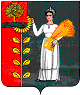 